 Администрация городского округа муниципального образования «город Саянск»ПОСТАНОВЛЕНИЕ   	 В целях обеспечения безопасности жизнедеятельности населения муниципального образования «город Саянск», в связи с повышением пожарной опасности в период новогодних и рождественских праздников, руководствуясь статьей 30 Федерального закона от 21 декабря 1994 года № 69-ФЗ «О пожарной безопасности», статьей 20 Закона Иркутской области от 7 октября 2008 года № 78-оз «О пожарной безопасности в Иркутской области», постановлением Правительства Иркутской области от 28 декабря 2023 года № 1246-пп «Об установлении на территории Иркутской области особого противопожарного режима», руководствуясь статьей 38 Устава муниципального образования «город Саянск», администрация городского округа муниципального образования «город Саянск»,ПОСТАНОВЛЯЕТ:	1. Создать постоянно действующий оперативный штаб на период установления особого противопожарного режима с 08.00 часов 29 декабря 2023 года до 08.00 часов 10 января 2024 года в составе:-  Боровский Олег Валерьевич – мэр городского округа муниципального образования «город Саянск» –  руководитель штаба;- Данилова Мария Федоровна – заместитель мэра городского округа по вопросам жизнеобеспечения города;-    Егорова Наталья Викторовна – начальник отдела мобилизационной подготовки, гражданской обороны и предупреждения чрезвычайных ситуаций администрации городского округа муниципального образования «город Саянск»;-  Тугульбаев Максим Сергеевич – консультант по гражданской обороне отдела мобилизационной подготовки, гражданской обороны и предупреждения чрезвычайных ситуаций администрации городского округа муниципального образования «город Саянск»;-   Зайцева Евгения Николаевна - начальник Управления по экономике администрации городского округа муниципального образования «город Саянск»;-  Трифонов Дмитрий Леонидович - председатель Комитета по архитектуре и градостроительству администрации городского округа муниципального образования «город Саянск»;-       Петрова Оксана Яковлевна  - начальник отдела организационной работы и материально-технического обеспечения администрации городского округа муниципального образования «город Саянск»;-  Егоров Вячеслав Владимирович – исполняющий обязанности начальника муниципального казенного учреждения «Единая дежурно-диспетчерская службы города Саянска»;-  Перевалова Алла Александровна - начальник отдела жилищной политики комитета по ЖКХ, транспорту и связи администрации городского округа муниципального образования «город Саянск»;- Никитенко Дина Анатольевна – консультант по связям с общественностью и средствами массовой информации администрации муниципального образования «город Саянск»;- Чиркова Ольга Юрьевна - директор муниципального автономного учреждения «Редакция газеты «Саянские зори» (по согласованию);- Кузюкова Инна Александровна - начальник муниципального казенного учреждения «Управление образования администрации муниципального образования «город Саянск» (по согласованию);- Чикулаева Татьяна Олеговна – начальник отдела надзорной деятельности и профилактической работы по г. Саянску, г. Зиме и  Зиминскому району (по согласованию);-   Ильюшонок Артем Владимирович – начальник 5 ПСО ФПС ГПС ГУ МЧС России по  Иркутской области (по согласованию);- Гаврищук Денис Эдуардович – начальник отдела полиции (дислокация г. Саянск) межмуниципального отдела МВД РФ «Зиминский» (по согласованию);- Альхименко Евгений Борисович – директор филиала «Саянские электрические сети» ОГУЭП «Облкоммунэнерго» (по согласованию);- Кривопалов Сергей Анатольевич – директор ОГКУ «Управление социальной защиты населения по городу Саянску» (по согласованию);- Архипова Елена Андреевна - заведующий сектором по обеспечению деятельности комиссии по делам несовершеннолетних и защите их прав администрации городского округа муниципального образования «город Саянск» (по согласованию).2.  Постоянно действующему оперативному штабу:- обеспечить информирование населения об оперативной обстановке с пожарами на территории муниципального образования «город Саянск» и правил поведения людей на случай пожара через официальный сайт администрации городского округа муниципального образования «город Саянск». Обновления указанной информации производить 30 декабря 2023 года, 2 января 2024 года, 4 января 2024 года, 6 января 2024 года (Никитенко Д.А., Петрова О.Я., Чиркова О.Ю.);- обеспечить распространение информации по соблюдению правил и требований пожарной безопасности среди семей, находящихся в социально опасном положении (Кузюкова И.А., Кривопалов С.А., Архипова Е.А.);- обеспечить исправность источников наружного противопожарного водоснабжения и условий для забора воды из них на территории города и объектах экономики в зимнее время (Пономарев И.Л.);- обеспечить оснащение территорий общего пользования первичными средствами тушения пожаров и противопожарным инвентарем;- организовать среди населения проведение разъяснительной работы по вопросам обеспечения пожарной безопасности, в том числе по вопросам установленных законодательством требований пожарной безопасности при применении и реализации пиротехнических изделий, а также дополнительных требований пожарной безопасности, установленных постановлением Правительства Иркутской области от 28 декабря 2023 года № 1246-пп «Об установлении на территории Иркутской области особого противопожарного режима» (Чикулаева Т.О.);- принять дополнительные меры к обеспечению бесперебойного функционирования всех систем жизнеобеспечения, в том числе систем теплообеспечения и энергообеспечения, коммунальных служб; - обеспечить проведение в кратчайшие сроки аварийно-восстановительных работ при возникновении аварийных и нештатных ситуаций на объектах топливно-энергетического комплекса и жилищно-коммунального хозяйства; - обеспечить готовность систем связи и оповещения населения в случае возникновения чрезвычайной ситуации (Егоров В.В.);- через муниципальное казенное учреждение «Единая дежурно-диспетчерская служба города Саянска» обеспечить сбор информации о принимаемых мерах в условиях особого противопожарного режима с предоставлением данных в управление Губернатора Иркутской области и Правительства Иркутской области по региональной политике (Егоров В.В.);- разработать план-график профилактических бесед с гражданами на период действия особого противопожарного режима, добиваясь максимального охвата населения, в том числе детей, исключая повторные инструктажи одних и тех же лиц за короткий период времени (Егорова Н.В.).3. Рекомендовать муниципальному казенному учреждению «Управление образования администрации городского округа муниципального образования «город Саянск»:- организовать проведение с руководителями и должностными лицами, ответственными за пожарную безопасность в образовательных учреждениях муниципального образования «город Саянск», занятий, семинаров-совещаний и иных обучающих мероприятий с рассмотрением и изучением вопросов обеспечения пожарной безопасности;- организовать проведение в образовательных учреждениях дополнительных внеклассных уроков и родительских собраний по случаю получения ребенком (подростком) травмы или гибели в результате пожара с разъяснением причин и условий происшествий, проведением инструктажей о мерах пожарной безопасности;- организовать разъяснительную работу с детьми в образовательных учреждениях, направленную на повышение безопасности детей в быту и местах отдыха;- не допускать проведение новогодних и рождественских мероприятий на объектах, имеющих нарушения требований пожарной безопасности, в том числе при отсутствии (неработоспособности) систем пожарной автоматики, вывода сигнала на пульт пожарного подразделения;4. Рекомендовать руководителям организаций, осуществляющих деятельность по управлению многоквартирными жилыми домами на территории городского округа муниципального образования «город Саянск»:- организовать проведение инструктажей по соблюдению требований пожарной безопасности среди населения, проживающего на обслуживаемых территориях;-   обеспечить проведение проверок противопожарного состояния жилищного фонда, принять соответствующие меры для оказания услуг населению в устранении неисправностей;- посредством размещения на досках объявлений, расположенных во всех подъездах многоквартирных домов 	обеспечить распространение информации о введении на территории Иркутской области особого противопожарного режима и о правилах поведения людей на случай пожара;- не допускать нарушений обязательных требований к порядку содержания общего имущества в многоквартирных домах, обеспечивая своевременное обследование помещений, инженерных систем и иного оборудования, относящихся к общему имуществу многоквартирного дома, устранение захламлений, загрязнений и загромождений таких помещений, неисправностей инженерных систем и иного оборудования, а также принятие противопожарных мер безопасности, контроль за соблюдением правил пожарной безопасности собственниками и пользователями помещений в многоквартирных домах.5.  Председателю комиссии по предупреждению и ликвидации чрезвычайных ситуаций и обеспечению пожарной безопасности муниципального образования «город Саянск»:- обеспечить постоянную готовность сил и средств муниципального звена территориальной подсистемы Иркутской области единой государственной системы предупреждения и ликвидации чрезвычайных ситуаций (далее ТП РСЧС); - в случае ухудшения оперативной обстановки с пожарами и гибелью от них людей обеспечить проведение внепланового заседания комиссии по предупреждению и ликвидации чрезвычайных ситуаций и обеспечению пожарной безопасности муниципального образования «город Саянск», а также своевременное введение в установленном порядке необходимых режимов функционирования муниципального звена ТП РСЧС.6. Настоящее постановление опубликовать в газете «Саянские зори», разместить на официальном сайте администрации городского округа муниципального образования «город Саянск» в информационно-телекоммуникационной сети «Интернет».7. Контроль за выполнением настоящего постановления оставляю за собой. 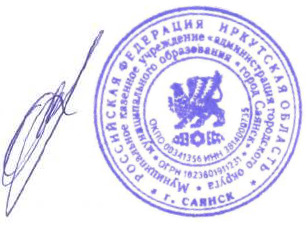 Мэр городского округа муниципального образования «город Саянск»                                                         О.В. БоровскийИсп. Тугульбаев М.С.Тел. 5-64-22От29.12.2023№110-37-1625-23г.Саянскг.Саянскг.Саянскг.СаянскО создании постоянно действующего оперативного штаба на период установления особого противопожарного режима.